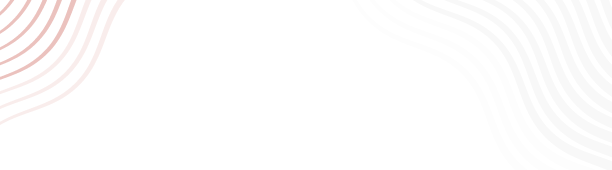 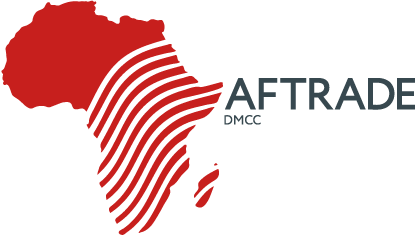 القائمة المرجعية (الزراعة)ما هي المحاصيل، التي تتم زراعتها؟ما هي تكنولوجيا الزراعة المستخدمة؟ما هي تكنولوجيا جمع المحاصيل المستخدمة؟ما هي تكنولوجيا السماد المستخدمة و ما هي أنواع السماد المستخدم؟هل توجد ضرورة بتجهيز التربة؟ (قص الشجيرات و الحراثة و غيرها)هل سيكون مشروع تصنيع الأعلاف الحيوانية جذابا؟هل يوجد اهتمام بتكنولوجيا تغدية الحيوانات؟هل هناك حاجة لتجهيز محلول لتخزين الحبوب و الذرة و فول الصويا و دوار الشمس؟ (إذا كانت الإجابة بنعم، املأ القائمة المرجعية 2)ما هي قوة الجرار (قوة الحصان) المفضلة؟ هل يتم تفضيل إطار مغطى أو مظلة او مقصورة الجرار؟ ما هو المحرك المفضل للجرار؟هل هناك ضرورة لمكيف الهواء في المقصورة؟المكتب رقم 13E ، الطابق الثالث عشر، أبراج ألماس، أبراج بحيرة جميرا،دبي، الإارات العربية المتحدة (DMCC Office, 13E, Thirteenth Floor, Almas Towers, Jumeirah Lakes Tower, Dubai, United Arab Emirates)هاتف:   +971  58  595  2817البريد الالكتروني:  ceo.aftradedmcc@gmail.com